Primary Care Networks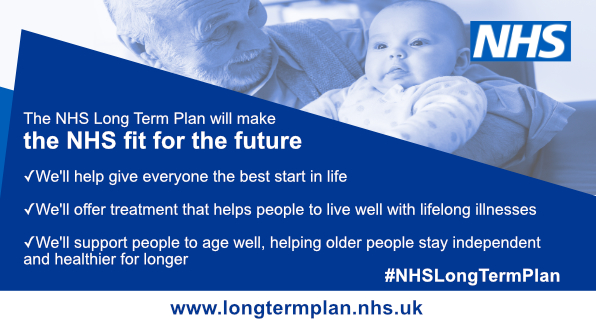 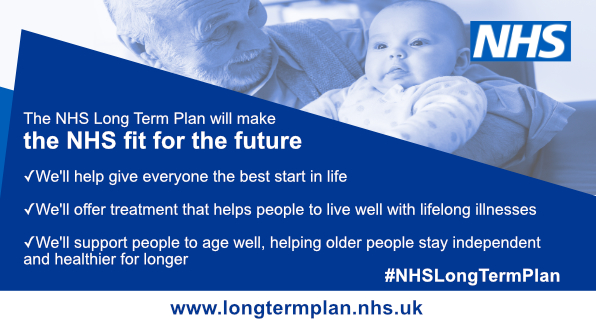 